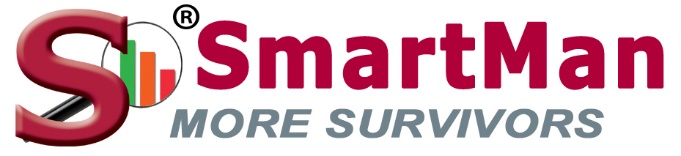 NAME (Please Print): .......................................................…………………......................................................................Please indicate which session you attendedNAME (Please Print): .................................................………………….................................................................Please indicate which session you attendedSession Time: _________  Session Date: _________Session Time: _________  Session Date: _________Attempt 1: _______ 2: ______ 3: ______ 4:______                             _________________________Attempt 1: _______ 2: ______ 3: ______ 4:______                             _________________________NAME (Please Print): .......................................................…………………......................................................................Please indicate which session you attendedNAME (Please Print): .................................................………………….................................................................Please indicate which session you attendedSession Time: _________  Session Date: _________Session Time: _________  Session Date: _________Attempt 1: _______ 2: ______ 3: ______ 4:______                             _________________________Attempt 1: _______ 2: ______ 3: ______ 4:______                             _________________________NAME (Please Print): .......................................................…………………......................................................................Please indicate which session you attendedNAME (Please Print): .................................................………………….................................................................Please indicate which session you attendedSession Time: _________  Session Date: _________Session Time: _________  Session Date: _________Attempt 1: _______ 2: ______ 3: ______ 4:______                             _________________________Attempt 1: _______ 2: ______ 3: ______ 4:______                             _________________________